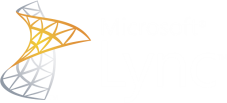 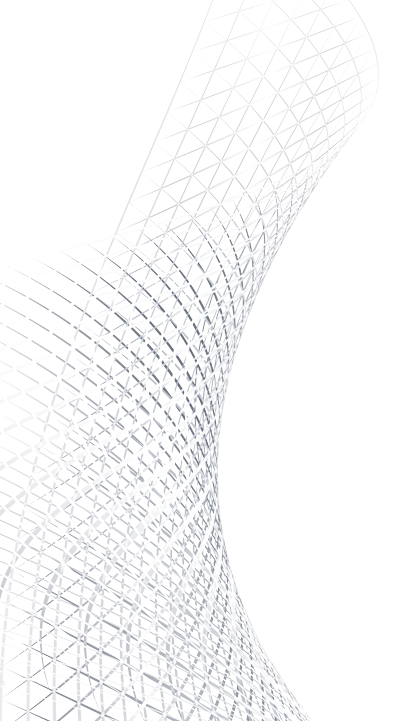 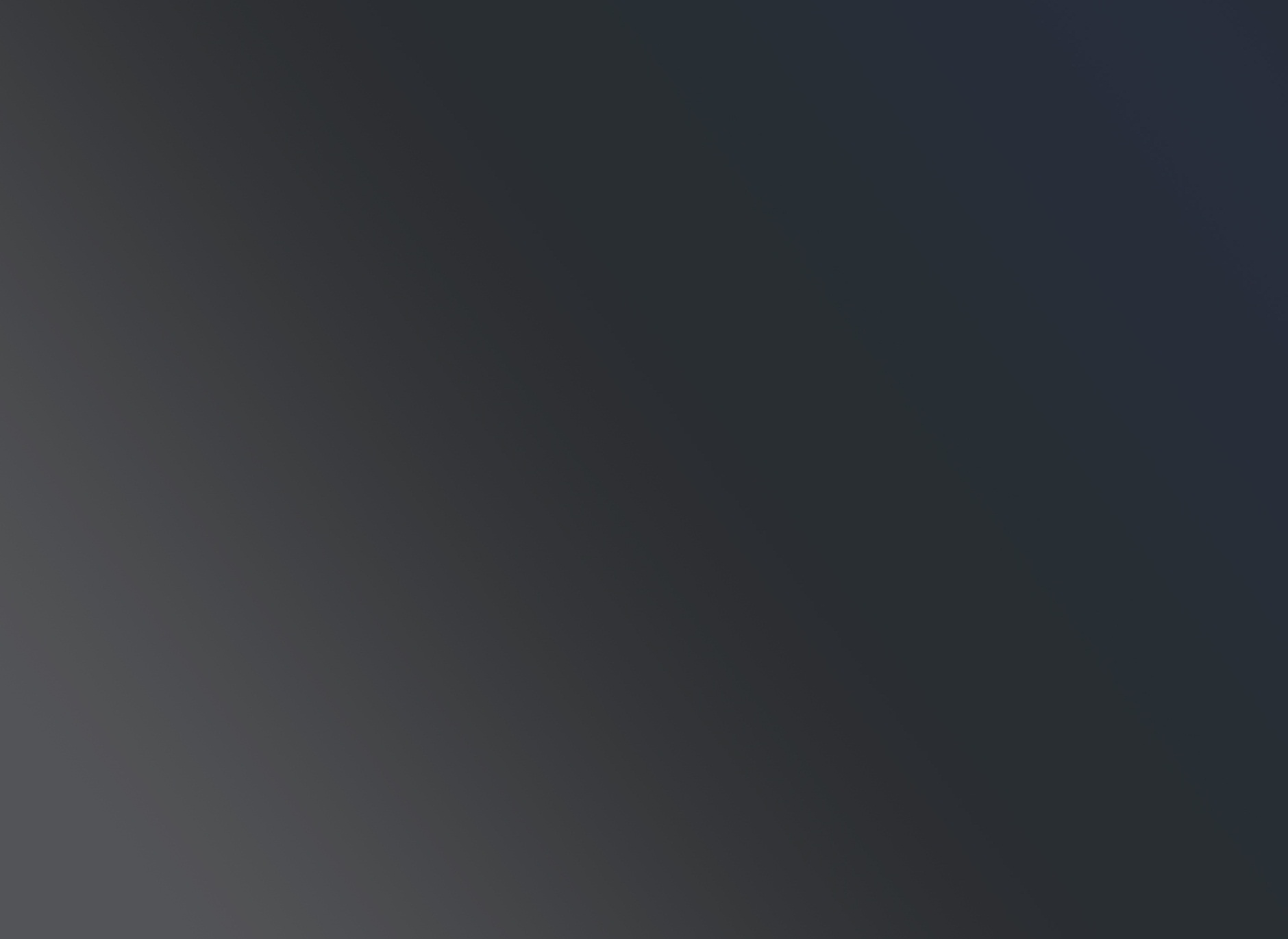 An office, a desk, a desk phone, a PC, email. At one time, this was all you needed to stay in touch and run your small business. No longer. Today, people are more mobile than ever, they use more devices than ever, and they expect instant connectivity no matter where they are. With a little simple technology, you can get a jump on the competition by connecting your employees with each other, your customers, and your partners, in real time, from anywhere. 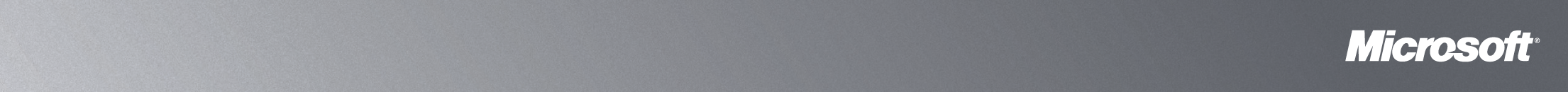 Microsoft® Lync™ communications software brings together instant messaging (IM) with audio, video, and web conferencing that you can access from almost anywhere.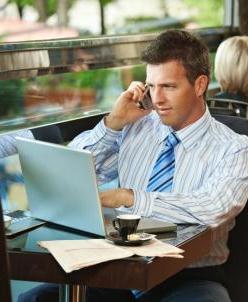 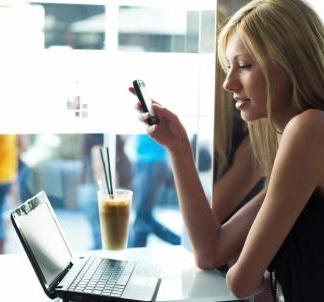 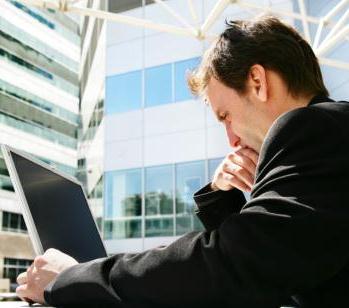 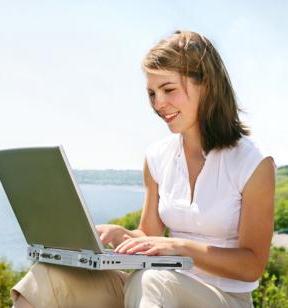 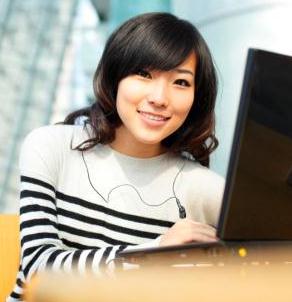 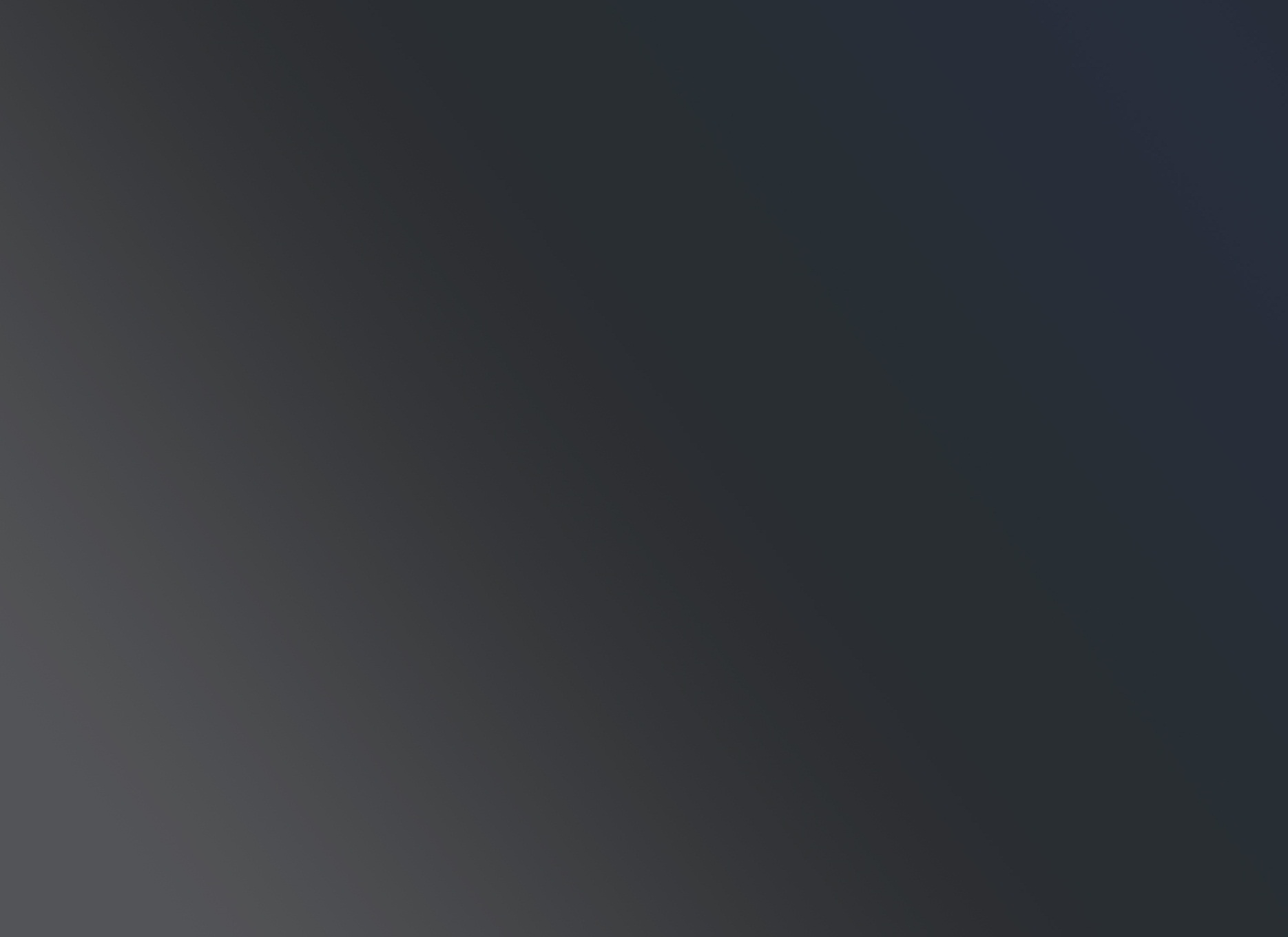 This document was provided by Competitive Edge Services • (508) 983-1990 • ceservices.com • 1400 Computer Drive, Suite 220, Westborough, MA  01581  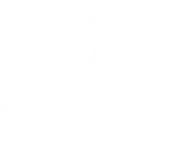 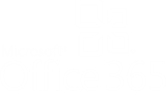 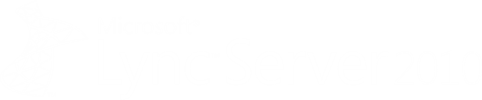 TypeSubscription service, 
delivered online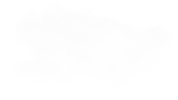 Software installed on your server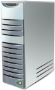 Current email solutionBest if using Exchange Online or Office 365Best if using Exchange Online or Office 365Best if using Exchange ServerBest if using Exchange ServerFeaturesIM, presence, and video callingOnline meetingsIM, presence, and video callingOnline meetingsIM, presence, and video callingOnline meetingsVoice and private branch exchange (PBX) Archiving and full IT controlIM, presence, and video callingOnline meetingsVoice and private branch exchange (PBX) Archiving and full IT controlMaintenanceMicrosoft hosts and maintains it for you.Microsoft hosts and maintains it for you.You install and maintain it on your server.You install and maintain it on your server.Availability and reliabilityMicrosoft guarantees 99.9% availability.Microsoft guarantees 99.9% availability.You manage availability and reliability.You manage availability and reliability.UpdatesMicrosoft manages updates.Microsoft manages updates.You control updates.You control updates.ControlYou control basic admin policies.You control basic admin policies.You have full IT control.You have full IT control.